ПРОЕКТ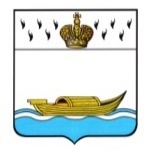 АДМИНИСТРАЦИЯВышневолоцкого городского округаПостановлениеот __.__.2022                                                                                                    № ___г. Вышний ВолочекО внесении изменений в постановление Администрации Вышневолоцкого городского округа от 10.12.2020 № 469 «Об утверждении схемы теплоснабжения  муниципального образования Вышневолоцкий городской округ Тверской области до 2034 года» В соответствии с Федеральными законами от 06.10.2003 № 131-ФЗ «Об общих принципах организации местного самоуправления в Российской Федерации», от 27.07.2010 № 190-ФЗ «О теплоснабжении», постановлением Правительства Российской Федерации от 22.02.2012 № 154 «О требованиях к схемам теплоснабжения, порядку их разработки и утверждения», Уставом Вышневолоцкого городского округа Тверской области, рассмотрев заключение о результатах публичных слушаний по проекту актуализированной схемы теплоснабжения муниципального образования Вышневолоцкий городской округ Тверской области до 2034 года по состоянию на 2023 год от __.__.2022 года, Администрация Вышневолоцкого городского округа постановляет:1. Внести в постановление Администрации Вышневолоцкого городского  округа от 10.12.2020 № 469 «Об утверждении схемы теплоснабжения муниципального образования Вышневолоцкий  городской округ Тверской области до 2034 года» (с изменениями от 15.12.2021 № 309) (далее - постановление) следующие изменения:1.1. приложение к постановлению изложить в редакции согласно приложению к настоящему постановлению.2. Опубликовать настоящее постановление в газете «Вышневолоцкая правда» и разместить на официальном сайте муниципального образования Вышневолоцкий городской округ Тверской области в информационно-телекоммуникационной сети «Интернет».3. Контроль за исполнением настоящего постановления возложить на Заместителя Главы Администрации Вышневолоцкого городского округа Богданова С.Б.4. Настоящее постановление вступает в силу с 01.01.2023.Глава Вышневолоцкого городского округа                                                        Н.П. Рощина